Frankie's FPIES Wordsearch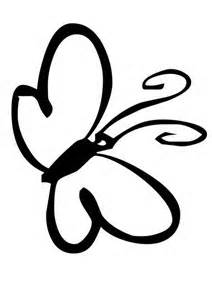 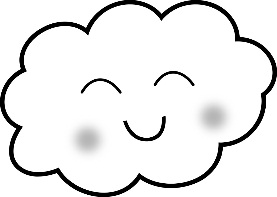 Frankie has hidden some words, can you find them?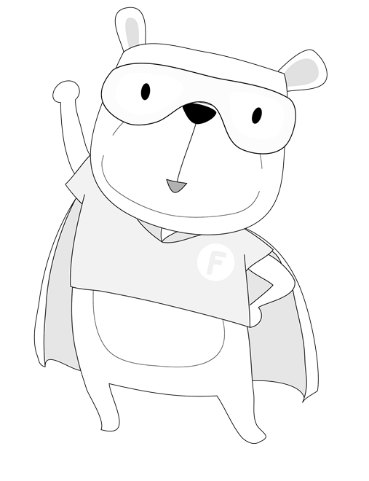 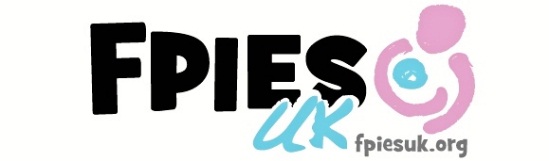 ZCEFNSPUFXXIPUZEGTPFPFMMYAFRBEDTISJFQKNNJSGPEJYRFIGHTINGSXYAUHGOFRIENDSNBWCRCBXQTJDKZWSYIASFNGAIFACQBLQYVBZEBJASUPERHEROQDIAMZRCMAXDYCHQBTXSCRIQ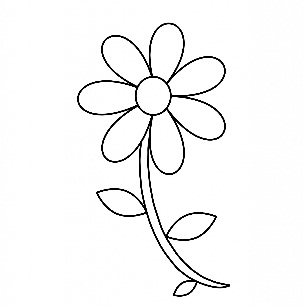          SUPERHERO